Рабочая программа музыкального руководителяд.КовригиноРабочая программа музыкального руководителя (далее – Рабочая Программа) составлена на основе Основной образовательной программы дошкольного образования МБДОУ «Ковригинский детский сад» для обеспечения музыкального развития воспитанников с 1,5 до 7 лет.Характеристики особенностей развития детей раннего и дошкольного возраста.Возрастные особенности детей в возрасте от 1,5 до 2 лет (см.стр. 28 -33 основной образовательной программы дошкольного образования «От рождения до школы» под редакцией Н.Е.Вераксы, Т.С.Комаровой, М.А. Васильевой. - М.: МОЗАИКА-СИНТЕЗ, 2016).Возрастные особенности детей в возрасте от 2 до 3 лет (см. стр. 33 -34 основной образовательной программы дошкольного образования «От рождения до школы» под редакцией Н.Е. Вераксы, Т.С. Комаровой, М.А. Васильевой. - М.: МОЗАИКА-СИНТЕЗ, 2016).Возрастные особенности детей в возрасте от 3 до 4 лет (см. стр. 34 -36 основной образовательной программы дошкольного образования «От рождения до школы» под редакцией Н.Е. Вераксы, Т.С. Комаровой, М.А. Васильевой. - М.: МОЗАИКА-СИНТЕЗ, 2016).Возрастные особенности детей в возрасте от 4 до 5 лет (см. стр. 36 -38 основной образовательной программы дошкольного образования «От рождения до школы» под редакцией Н.Е. Вераксы, Т.С. Комаровой, М.А. Васильевой. - М.: МОЗАИКА-СИНТЕЗ, 2016).Возрастные особенности детей в возрасте от 5 до 6 лет (см. стр. 38 -40 основной образовательной программы дошкольного образования «От рождения до школы» под редакцией НЕ. Вераксы, Т.С. Комаровой, М.А. Васильевой. - М.: МОЗАИКА-СИНТЕЗ, 2016).Возрастные особенности детей в возрасте от 6 до 7 лет (см. стр. 41 -42 основной образовательной программы дошкольного образования «От рождения до школы» под редакцией НЕ. Вераксы, Т.С. Комаровой, М.А. Васильевой. - М.: МОЗАИКА-СИНТЕЗ, 2016).Планируемые результаты освоения Программы              1,5-2 годаРазличает тембровое звучание музыкальных инструментов (дудочка, барабан, гармошка, флейта), Показывает инструмент (один из двух или трех), на котором взрослый исполнял мелодию. Подпевает слова, фразы, несложных попевок и песенок.  Делает движения под музыку. Вслушивается в музыку и с изменением характера ее звучания изменяет движения (переходит с ходьбы на притопывание, кружение).2-3 года- Проявляет интерес к музыке, имеет желание слушать музыку, подпевать,выполнять простейшие танцевальные движения.- Слушает спокойные и бодрые песни, музыкальные пьесы разного характера, понимает, о чем (о ком) поется, и эмоционально реагирует на содержание.- Различает звуки по высоте, умеет подпевать фразы в песне, практикует сольное пение.- Проявляет эмоциональность и образность восприятия музыки через движения, способен воспринимать и воспроизводить движения, показываемые взрослым. - Начинает движение с началом музыки и заканчивает с ее окончанием; передает образы.- Ходит и бегает, выполняет плясовые движения в кругу, врассыпную, меняет движения с изменением характера музыки или содержания песни.3-4 года- Эмоционально отзывчив, различает характер музыки.- Знаком с музыкальными жанрами: песней, танцем, маршем. Слушает музыкальное произведение до конца, понимает характер музыки, определяет и узнает части произведения.- Различает звуки по высоте в пределах октавы, замечает изменение в силе звучания мелодии.- Различает звучание музыкальных игрушек, детских музыкальных инструментов. Поет без напряжения в диапазоне ре(ми)-ля(си), в одном темпе со всеми, чисто и ясно произносит слова, передавая характер песни.- Допевает мелодии колыбельных песен и весёлых мелодий.- Двигается в соответствии с музыкой и силой её звучания, реагирует на начало звучания и её окончание, улучшает качество исполнения танцевальных движений. Знаком с детскими музыкальными инструментами, их звучанием, способен подыгрывать на детских ударных инструментах.4-5 лет- Умеет двигается ритмично в соответствии с характером музыки, двигается в парах по кругу в танцах и хороводах, чувствует начало и окончание музыки;- Выразительно исполняет песни; поёт с музыкальным сопровождение, узнает песню по вступлению.- Самостоятельно сочиняет мелодию колыбельной песни и отвечает на музыкальные вопросы.- Способен эмоционально исполнять музыкально-игровые упражнения.- Чувствует характер музыки, замечает выразительные средства музыкального произведения (громко, тихо, быстро, медленно), способен слушать музыку (не отвлекаясь, до конца)5-6 летПроявляет интерес и любовь к музыке.- Сформирована музыкальная культура, знаком с классической, народной и современной музыкой.- Сформированы музыкальные способности: звуковысотный, ритмический, тембровый, динамический слух.- Способен к дальнейшему развитию навыков пения, движений под музыку, игры и импровизации мелодий на музыкальных инструментах. -Умеет различать жанры музыкальных произведений (марш, танец, песня).- Способен узнавать мелодию по отдельным фрагментам произведения.- Сформированы певческие навыки, умеет петь легким звуком в диапазоне от «ре» первой октавы до «до» второй октавы, брать дыхание перед началом песни, между музыкальными фразами, произносить отчетливо слова, своевременно начинать и заканчивать песню.- Развит навык сольного пения, с музыкальным сопровождением и без него.- Развит песенный музыкальный слух.- Умеет импровизировать мелодию на заданный текст.- Способен сочинить мелодию различного характера: ласковую колыбельную, задорный или бодрый марш, плавный вальс, веселую плясовую.- Развить чувство ритма, умеет передавать через движения характер музыки.- Умеет свободно ориентироваться в пространстве, выполнять простейшие перестроения, самостоятельно переходить от умеренного к быстрому или медленному темпу, менять движения в соответствии с музыкальными фразами.- Сформирован навык исполнения танцевальных движений (поочередное выбрасывание ног вперед в прыжке, приставной шаг с приседанием, с продвижением вперед, кружение, приседание с выставлением ноги вперед).- Знаком с русским хоровом, пляской, а так же с танцами других народов.- Способен изображать сказочных животных и птиц (лошадка, коза, лиса, медведь, заяц, журавль, ворон и т. д.) в разных игровых ситуациях.- Сформировано танцевальное творчество.- Умеет придумывать движения к пляскам, танцам, составлять композицию танца, проявляет самостоятельность в творчестве.- Умеет самостоятельно придумывать движения, отражающие содержание песни.- Может инсценировать содержание песни, хоровода.- Умеет исполнять простейшие мелодии на детских музыкальных инструментах, знакомые песни индивидуально и небольшими группами, соблюдая общую динамику и темп.- Проявляет творчество, способен к активным самостоятельным действиям.6-7 летПроявляет яркий эмоциональный отклик при восприятии музыки разного характера.- Развит звуковысотный, ритмический, тембровый и динамический слух.- Сформирован певческий голос, развиты навыки движения под музыку.- Обучен игре на детских музыкальных инструментах.- Знаком с элементарными музыкальными понятиями.- Развиты навыки восприятия звуков по высоте в пределах квинты — терции; сформирован музыкальный вкус, развита музыкальную память.- Знаком с элементарными музыкальными понятиями (темп, ритм); жанрами (опера, концерт, симфонический концерт), творчеством композиторов и музыкантов.- Знаком детей с мелодией Государственного гимна Российской Федерации.- Развит навык выразительного исполнения песен в пределах от «до» первой октавы до «ре» второй октавы; умеет брать дыхание и удерживать его до конца фразы; может петь самостоятельно, индивидуально и коллективно, с музыкальным сопровождением и без него.- Может самостоятельно придумывать мелодии, используя в качестве образца русские народные песни; самостоятельно импровизирует мелодии на заданную тему по образцу и без него, используя для этого знакомые песни, музыкальные пьесы и танцы- Умеет выразительно и ритмично двигаться в соответствии с разнообразным характером музыки, передавая в танце эмоционально-образное содержание.- Знаком с национальными плясками (русские, белорусские, украинские и т. д.).- Развито танцевально-игровое творчество; сформированы навыки художественного исполнения различных образов при инсценировании песен, театральных постановок.- Умеет импровизировать под музыку соответствующего характера (лыжник, конькобежец, наездник, рыбак; лукавый котик и сердитый козлик и т. п.).- Может придумывать движения, отражающие содержание песни; выразительно действовать с воображаемыми предметами.- Может самостоятельно искать способ передачи в движениях музыкальных образов.- Сформированы музыкальные способности; проявляет активность и самостоятельность.- Знаком с музыкальными произведениями в исполнении различных инструментов и в оркестровой обработке.- Может играть на металлофоне, свирели, ударных и электронных музыкальныхинструментах, русских народных музыкальных инструментах: трещотках, погремушках, треугольниках; исполняет музыкальные произведения в оркестре и в ансамбле.Описание образовательной деятельности1,5-2 года«От рождения до школы».Основная образовательная программа дошкольного образования./ под ред.Н.Е.Вераксы, Т.С.Комаровой, М.А.Васильевой, -4-е изд.,перераб.-М. Мозаика-Синтез, 2016г.стр64.И.Л.Дзержинская «Музыкальное воспитание младших дошкольников» М.Просвещение, 1985г         2-3 года: программа «От рождения до школы/Н.Е. Веракса, Т.С. Комарова, М.А. Васильева.- М.:Мозаика-синтез, 2016 г. (раздел «Художественно-эстетическое развитие») стр. 146; М.Б.Зацепина «Музыкальное воспитание в детском саду. Для работы с детьми 2-7 лет». М, Мозаика-Синтез, 2016г.;         3-4 года: программа «От рождения до школы/Н.Е. Веракса, Т.С. Комарова, М.А. Васильева.- М.:Мозаика-синтез, 2016 г. (раздел «Художественно-эстетическое развитие») стр. 146; М.Б.Зацепина «Музыкальное воспитание в детском саду. Для работы с детьми 2-7 лет». М, Мозаика-Синтез, 2016г.; М.Б. Зацепина Музыкальное воспитание в детском саду. 3-4 года М, Мозаика-Синтез, 2016г.;         4-5 лет: программа «От рождения до школы/Н.Е. Веракса, Т.С. Комарова, М.А. Васильева.- М.:Мозаика-синтез, 2016 г. (раздел «Художественно-эстетическое развитие») стр. 147;  М.Б.Зацепина «Музыкальное воспитание в детском саду. Для работы с детьми 2-7 лет». М, Мозаика-Синтез, 2016г.; М.Б. Зацепина Музыкальное воспитание в детском саду. 4-5 лет М, Мозаика-Синтез, 2016г.;         5-6 лет: программа «От рождения до школы/Н.Е. Веракса, Т.С. Комарова, М.А. Васильева.- М.:Мозаика-синтез, 2016 г. (раздел «Художественно-эстетическое развитие») стр. 148; М.Б.Зацепина «Музыкальное воспитание в детском саду. Для работы с детьми 2-7 лет». М, Мозаика-Синтез, 2016г.;       6-7 лет: программа «От рождения до школы/Н.Е. Веракса, Т.С. Комарова, М.А. Васильева.- М.:Мозаика-синтез, 2016 г. (раздел «Художественно-эстетическое развитие») стр. 150; М.Б.Зацепина «Музыкальное воспитание в детском саду. Для работы с детьми 2-7 лет». М, Мозаика-Синтез, 2016г.Форма организации: занятие "Музыка"Способ организации - групповойМетоды работы с детьми 1,5-4 лет: наглядные, словесные и практические: Использование художественного слова Проговаривание потешек, прибауток, стиховПодпевание и пение знакомых песенок, попевок во время игр, прогулок в теплую погоду, при рассматривании картинок, иллюстраций в детских книгах, репродукций, предметовокружающей действительности.Методы работы с детьми 4-7 лет: Словесные и практическиеПодпевание и пение знакомых песенок, попевок во время игр, прогулок в теплую погоду, при рассматривании картинок, иллюстраций в детских книгах, репродукций, предметовокружающей действительностиСочинение сказки, рассказовСредства реализации: музыкальные инструменты, музыкальные дидактические игры.Организационный разделПрограммно-методическое обеспечение образовательного процессаОсобенности традиционных событий, праздников, мероприятийВ разделе обозначены задачи педагога по организации досуга детей для каждой возрастной группы.от 1,5 до 2 летПриобщать детей к сюжетным музыкальным играм. Формировать  умение  перевоплощаться при восприятии музыки, которая сопровождает игру. Вызывать радость, чувство удовлетворения от игровых действий. Показывать детям простейшие по содержанию спектакли.от 2 до 3 летСодействовать созданию эмоционально-положительного климата в группе и детском саду, обеспечивать детям чувство комфорта и защищенности. Привлекать детей к посильному участию в играх, забавах, развлечениях и праздниках. Развивать умение следить за действиями заводных игрушек, сказочных героев, адекватно реагировать на них. Способствовать формированию навыка перевоплощения в образы сказочных героев. Отмечать праздники в соответствии с возрастными возможностями и интересами детей.от 3 до 4 лет Отдых. Развивать культурно-досуговую деятельность детей по интересам. Обеспечивать каждому ребенку отдых (пассивный и активный), эмоциональное благополучие. Формировать умение занимать себя игрой.Развлечения. Показывать театрализованные представления. Организовывать прослушивание звукозаписей; просмотр мультфильмов. Проводить развлечения различной тематики (для закрепления и обобщения пройденного материала). Вызывать интерес к новым темам, стремиться к тому, чтобы дети получали удовольствие от увиденного и услышанного во время развлечения.Праздники. Приобщать детей к праздничной культуре. Отмечать государственные праздники (Новый год, «Мамин день»). Содействовать созданию обстановки общей радости, хорошего настроения.Самостоятельная деятельность. Побуждать детей заниматься изобразительной деятельностью, рассматривать иллюстрации в книгах, играть в разнообразные игры; разыгрывать с помощью воспитателя знакомые сказки, обыгрывать народные песенки, потешки. Поддерживать желание детей петь, танцевать, играть с музыкальными игрушками. Создавать соответствующую среду для успешного осуществления самостоятельной деятельности детей.от 4 до 5 летОтдых.Поощрять желание детей в свободное время заниматься интересной самостоятельной деятельностью, любоваться красотой природных явлений: слушать пение птиц, шум дождя, музыку, мастерить, рисовать, музицировать и т. д.Развлечения.Создавать условия для самостоятельной деятельности детей, отдыха и получения новых впечатлений. Развивать интерес к познавательным развлечениям, знакомящим с традициями и обычаями народа, истоками культуры. Вовлекать детей в процесс подготовки разных видов развлечений; формировать желание участвовать в кукольном спектакле, музыкальных и литературных концертах; спортивных играх и т. д. Осуществлять патриотическое и нравственное воспитание. Приобщать к художественной культуре. Развивать умение и желание заниматься интересным творческим делом (рисовать, лепить и т. д.). Праздники.Приобщать детей к праздничной культуре русского народа. Развивать желание принимать участие в праздниках. Формировать чувство сопричастности к событиям, которые происходят в детском саду, стране. Воспитывать любовь к Родине. Организовывать утренники, посвященные Новому году, 8 Марта, Дню защитника Отечества, праздникам народного календаря.Самостоятельная деятельность.Содействовать развитию индивидуальных предпочтений в выборе разнообразных видов деятельности, занятий различного содержания (познавательного, спортивного, художественного, трудового). Формировать творческие наклонности каждого ребенка. Побуждать детей к самостоятельной организации выбранного вида деятельности. Развивать желание посещать студии эстетического воспитания и развития (в детском саду или в центрах творчества).от 5 до 6 летОтдых. Развивать желание в свободное время заниматься интересной и содержательной деятельностью. Формировать основы досуговой культуры (игры, чтение книг, рисование, лепка, конструирование, прогулки, походы и т. д.).Развлечения.Создавать условия для проявления культурно-познавательных потребностей, интересов, запросов и предпочтений, а также использования полученных знаний и умений для проведения досуга. Способствовать появлению спортивных увлечений, стремления заниматься спортом.Праздники. Формировать у детей представления о будничных и праздничных днях. Вызывать эмоционально положительное отношение к праздникам, желание активно участвовать в их подготовке (украшение групповой комнаты, музыкального зала, участка детского сада и т. д.). Воспитывать внимание к окружающим людям, стремление поздравить их с памятными событиями, преподнести подарки, сделанные своими руками.Самостоятельная деятельность. Создавать условия для развития индивидуальных способностей и интересов детей (наблюдения, экспериментирование, собирание коллекций и т. д.). Формировать умение и потребность организовывать свою деятельность, соблюдать порядок и чистоту. Развивать умение взаимодействовать со сверстниками, воспитателями и родителями.Творчество. Развивать художественные наклонности в пении, рисовании, музицировании. Поддерживать увлечения детей разнообразной художественной и познавательной деятельностью, создавать условия для посещения кружков и студий.Подготовительная к школе группа (от 6 до 7 лет) Отдых. Приобщать детей к интересной и полезной деятельности (игры, спорт, рисование, лепка, моделирование, слушание музыки, просмотр мультфильмов, рассматривание книжных иллюстраций и т. д.). Развлечения. Формировать стремление активно участвовать в развлечениях, общаться, быть доброжелательными и отзывчивыми; осмысленно использовать приобретенные знания и умения в самостоятельной деятельности. Развивать творческие способности, любознательность, память, воображение, умение правильно вести себя в различных ситуациях. Расширять представления об искусстве, традициях и обычаях народов России, закреплять умение использовать полученные навыки и знания в жизни.Праздники. Расширять представления детей о международных и государственных праздниках. Развивать чувство сопричастности к народным торжествам. Привлекать детей к активному, разнообразному участию в подготовке к празднику и его проведении. Воспитывать чувство удовлетворения от участия в коллективной предпраздничной деятельности. Формировать основы праздничной культуры.Самостоятельная деятельность. Предоставлять детям возможности для проведения опытов с различными материалами (водой, песком, глиной и т. п.); для наблюдений за растениями, животными, окружающей природой. Развивать умение играть в настольно-печатные и дидактические игры. Поддерживать желание дошкольников показывать свои коллекции (открытки, фантики и т. п.), рассказывать об их содержании. Формировать умение планировать и организовывать свою самостоятельную деятельность, взаимодействовать со сверстниками и взрослыми.Творчество. Совершенствовать самостоятельную музыкально-художественную и познавательную деятельность. Формировать потребность творчески проводить свободное время в социально значимых целях, занимаясь различной деятельностью: музыкальной, изобразительной, театральной и др. Содействовать посещению художественно-эстетических студий по интересам ребенка.Перечень традиционных событий, праздников, мероприятийУчебный планКалендарный учебный график Каникулярное время, праздничные (нерабочие) дниПринята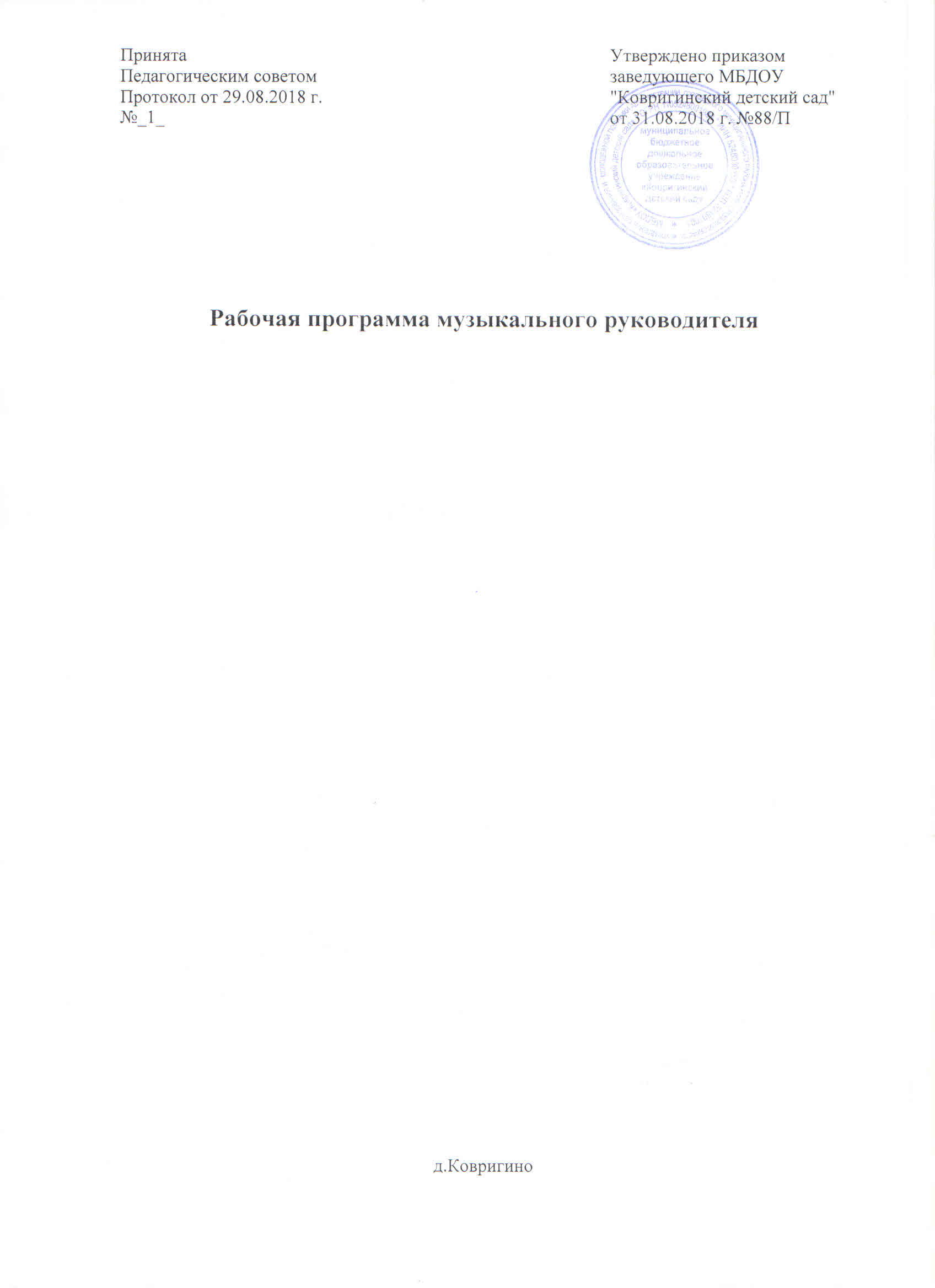 Педагогическим советомПротокол от 29.08.2018 г.№_1_Утверждено приказом заведующего МБДОУ "Ковригинский детский сад"от 31.08.2018 г. №88/П1,5-2 года-погремушки- барабаны-колокольчики-бубен-погремушки- барабаны-колокольчики-бубен-погремушки- барабаны-колокольчики-бубен2-3года2-3года2-3года-музыкальные инструменты-шумовые инструменты-бубен-гармошка плоскостная-балайка плоскостная-кубик музыкальный-иллюстрации музыкальных инструментов-театр: «Теремок», «Репка» , «Курочка Ряба»-звучащие инструменты: металлофон, барабан, погремушки, игрушки пищалки, бубен , молоточки,шумелки-набор масокгодагода-д/и-музыкальные инструменты-шумовые инструменты-бубен-гармошка плоскостная-кубик музыкальный-иллюстрации музыкальных инструментов-театр: «Теремок», «Репка» , «Курочка Ряба»-звучащие инструменты: металлофон, барабан, погремушки, игрушки пищалки, бубен , молоточки-шумелки-набор масок-костюмы, маски, атрибуты для разыгрывания сказок-д/и-музыкальные инструменты-шумовые инструменты-бубен-гармошка плоскостная-кубик музыкальный-иллюстрации музыкальных инструментов-театр: «Теремок», «Репка» , «Курочка Ряба»-звучащие инструменты: металлофон, барабан, погремушки, игрушки пищалки, бубен , молоточки-шумелки-набор масок-костюмы, маски, атрибуты для разыгрывания сказок4-5 лет4-5 лет-музыкально-дидактические игры: лото «Музыкальные инструменты», на определение характера музыки «Кто на чем играет», на развитие звуковысотного слуха: «Веселые дудочки» ,«Эхо»-детские музыкальные инструменты (бубен, барабан, металлофон)-набор шумовых музыкальных инструментов-бубен-театральные костюмы и детали к ним-музыкальная игрушка (не озвученная)-игрушки для следующих видов театров: на ширме (куклы варежки, пальчики, перчатки, соразмерные руке ребенка, настольный, плоскостные, объемные)-портреты композиторов-иллюстрации музыкальных инструментов-детские музыкальные инструменты-звучащие игрушки-заместители (шумелки)-музыкально-дидактические игры: лото «Музыкальные инструменты», на определение характера музыки «Кто на чем играет», на развитие звуковысотного слуха: «Веселые дудочки» ,«Эхо»-детские музыкальные инструменты (бубен, барабан, металлофон)-набор шумовых музыкальных инструментов-бубен-театральные костюмы и детали к ним-музыкальная игрушка (не озвученная)-игрушки для следующих видов театров: на ширме (куклы варежки, пальчики, перчатки, соразмерные руке ребенка, настольный, плоскостные, объемные)-портреты композиторов-иллюстрации музыкальных инструментов-детские музыкальные инструменты-звучащие игрушки-заместители (шумелки)5-6 лет5-6 лет-дидактические игры-музыкальные инструменты-шумовые инструменты-бубен-барабан-металлофон-игрушки на ширме-кубик музыкальный-портреты композиторов-иллюстрации музыкальных инструментов- альбом «Наши песенки»-альбом «Танцы»-пособия «Дорисуй», « Смешиваем цвета», «Штриховка», «Укрась»-папка «Виды бумаги» , «Виды картона»-схемы лепки, последовательность аппликации, рисования-маски для игр-драматизаций на темы сказок-ширма-дидактические игры-музыкальные инструменты-шумовые инструменты-бубен-барабан-металлофон-игрушки на ширме-кубик музыкальный-портреты композиторов-иллюстрации музыкальных инструментов- альбом «Наши песенки»-альбом «Танцы»-пособия «Дорисуй», « Смешиваем цвета», «Штриховка», «Укрась»-папка «Виды бумаги» , «Виды картона»-схемы лепки, последовательность аппликации, рисования-маски для игр-драматизаций на темы сказок-ширма6-7 лет6-7 лет-дидактические игры-музыкальные инструменты-шумовые инструменты-бубенбарабан-металлофон-портреты композиторов-иллюстрации музыкальных инструментов-ширма-кукольные театры-атрибуты для театрализованных и режиссерских игр (элементы костюмов)-дидактические игры-музыкальные инструменты-шумовые инструменты-бубенбарабан-металлофон-портреты композиторов-иллюстрации музыкальных инструментов-ширма-кукольные театры-атрибуты для театрализованных и режиссерских игр (элементы костюмов)События, праздники, мероприятия от 1,5 до 2 лет от 2 до 3 лет от 3 до 4 лет от 4 до 5 лет от 5 до 6 лет от 6 до 7 летОсенний праздник+++++Новый год++++++День защитника Отечества++++Праздник 8 марта+++++Весенний праздник+++++День Победы++Выпускной+Летний праздник+++++1,5-2 годаВиды игр -занятийКоличество  в неделю Количество в  месяцКоличество в годРасширение ориентировки  в окружающем и развитие речи312108Развитие движений2872Со строительным материалом1436С дидактическим материалом2872Музыкальное 2872ИТОГО1040360Образовательные области Образовательные области Образовательные области 2-3года2-3года2-3года2-3года3-4 года3-4 года3-4 года3-4 года4-5лет4-5лет4-5лет4-5лет5-6 лет5-6 лет5-6 лет5-6 лет6-7лет6-7лет6-7лет                  количество  занятий  в                  количество  занятий  в                  количество  занятий  в                  количество  занятий  в                  количество  занятий  в                  количество  занятий  в                  количество  занятий  в                  количество  занятий  в                  количество  занятий  в                  количество  занятий  в                  количество  занятий  в                  количество  занятий  в                  количество  занятий  в                  количество  занятий  в                  количество  занятий  в                  количество  занятий  в                  количество  занятий  в                  количество  занятий  в                  количество  занятий  внедгодгодгоднедгодгодгоднедгодгодгоднедгодгодгоднеднедгод1223444566678889101010111112Художественно-эстети-ческое разви-тиеИзобразительное творчество -лепка111360,50,50,5180,50,50,5180,50,50,5180,50,51818Художественно-эстети-ческое разви-тиеИзобразительное творчество –рисование 11136111361113622272227272Художественно-эстети-ческое разви-тиеИзобразительное творчество -аппликация--------0,50,50,5180,50,50,5180,50,50,5180,50,51818Художественно-эстети-ческое разви-тиемузыка22272222722227222272227272         ИТОГО         ИТОГО11111139610101036010101036012121243213134684681. Режим работы учреждения1. Режим работы учреждения1. Режим работы учреждения1. Режим работы учреждения Продолжительность учебной недели Продолжительность учебной недели5 дней (с понедельника по пятницу)5 дней (с понедельника по пятницу) Время работы возрастных групп Время работы возрастных групп10,5 часов в день (с 7.00 до 17.30 часов)12 часов в день (с 06.30 до 18.30)10,5 часов в день (с 7.00 до 17.30 часов)12 часов в день (с 06.30 до 18.30) Нерабочие дни Нерабочие дниСуббота, воскресенье и праздничные дниСуббота, воскресенье и праздничные дни Продолжительность учебного года Продолжительность учебного года Продолжительность учебного года Продолжительность учебного года Учебный годс 01.09. по 31.05.с 01.09. по 31.05.36 недель I полугодиес 01.09.по 31.12.с 01.09.по 31.12.16 недель II полугодиес 09.01. по 31.05.с 09.01. по 31.05.20 недельСроки/ датыКоличество каникулярных недель/ праздничных днейЗимние каникулы01.01. – 08.01.2 недели Летние каникулы01.06. – 31.08.13 недель3.1. Праздничные дниСогласно статье 112 Трудового кодекса РФ нерабочими праздничными днями являются: 3.1. Праздничные дниСогласно статье 112 Трудового кодекса РФ нерабочими праздничными днями являются: 3.1. Праздничные дниСогласно статье 112 Трудового кодекса РФ нерабочими праздничными днями являются:  День народного единства4 ноября 1 день Новогодние праздники1 – 8 января 8 дней День защитника Отечества23  февраля .1 день Международный женский день8 марта1день Праздник Весны и Труда1 мая1 день День Победы9 мая1 день День России12 июня1 день